Publicado en Torrelavega el 29/01/2019 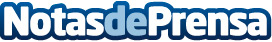 Aldro: ventajas de contratar luz y gas en comercializadoras eléctricas independientesTarifas más económicas, un trato personalizado y mayor transparencia en sus comunicaciones favorecen el incremento de comercializadoras energéticas independientes como AldroDatos de contacto:AldroNota de prensa publicada en: https://www.notasdeprensa.es/aldro-ventajas-de-contratar-luz-y-gas-en Categorias: Nacional Finanzas Cantabria Consumo Otras Industrias Innovación Tecnológica http://www.notasdeprensa.es